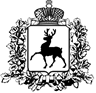 ПОСТАНОВЛЕНИЕАДМИНИСТРАЦИИ ГОРОДА АРЗАМАСАот 08 октября  2019 г. N 1510О ВНЕСЕНИИ ИЗМЕНЕНИЙ В АДМИНИСТРАТИВНЫЙ РЕГЛАМЕНТ ИСПОЛНЕНИЯ МУНИЦИПАЛЬНОЙ ФУНКЦИИ "ОСУЩЕСТВЛЕНИЕ МУНИЦИПАЛЬНОГО КОНТРОЛЯ ЗА ОБЕСПЕЧЕНИЕМ СОХРАННОСТИ АВТОМОБИЛЬНЫХ ДОРОГ МЕСТНОГО ЗНАЧЕНИЯ В ГРАНИЦАХ ГОРОДСКОГО ОКРУГА ГОРОД АРЗАМАС", УТВЕРЖДЕННЫЙ ПОСТАНОВЛЕНИЕМ АДМИНИСТРАЦИИ ГОРОДА АРЗАМАСА ОТ 02 ИЮЛЯ 2012 Г. N 1219В соответствии с пунктом 5 части 1 статьи 16 Федерального закона от 06 октября 2003 года N 131-ФЗ "Об общих принципах организации местного самоуправления в Российской Федерации", Федеральным законом от 26 декабря 2008 года N 294-ФЗ "О защите прав юридических лиц и индивидуальных предпринимателей при осуществлении государственного контроля (надзора) и муниципального контроля", Федеральным законом от 08 ноября 2007 года N 257-ФЗ "Об автомобильных дорогах и о дорожной деятельности в Российской Федерации и о внесении изменений в отдельные законодательные акты Российской Федерации" и Федеральным законом от 10 декабря 1995 года N 196-ФЗ "О безопасности дорожного движения", в целях установления порядка организации и проведения проверок при осуществлении муниципального контроля за обеспечением сохранности автомобильных дорог местного значения в границах городского округа город Арзамас:1. В тексте административного регламента исполнения муниципальной функции "Осуществление муниципального контроля за обеспечением сохранности автомобильных дорог местного значения в границах городского округа город Арзамас", утвержденного постановлением администрации города Арзамаса от 02 июля 2012 г. N 1219, и в тексте приложений, слова "департамент жилищно-коммунального хозяйства, городской инфраструктуры и благоустройств"  заменить словами "департамент внутреннего финансового и муниципального контроля" в соответствующем падеже.2. В тексте административного регламента "Осуществление муниципального контроля за обеспечением сохранности автомобильных дорог местного значения в границах городского округа город Арзамас", утвержденного постановлением администрации города Арзамаса от 02 июля 2012 г. N 1219, и в тексте приложений,  номера телефонов «4-14-12», «4-14-73» заменить «7-76-58» и «7-76-17»; адрес  «ул. Ступина д.23» заменить «ул. Советская д.10»; адрес электронной почты департамента «sgh-arz@mail.ru» заменить «ati-arz@mail.ru»3. В тексте административного регламента исполнения муниципальной функции "Осуществление муниципального контроля за обеспечением сохранности автомобильных дорог местного значения в границах городского округа город Арзамас", утвержденного постановлением администрации города Арзамаса от 02 июля 2012 г. N 1219, и в тексте приложений, слова "глава администрации" заменить словами "мэр" в соответствующем падеже.4. Начальнику управления коммуникаций (Бурцеву Д.Ю.) обеспечить официальное опубликование настоящего постановления.5. Настоящее постановление вступает в силу со дня его официального опубликования.6. Контроль за исполнением настоящего постановления возложить на первого заместителя главы администрации города Арзамаса Гусева М.Н.Мэр города Арзамаса                                                                              Щелоков А.А.